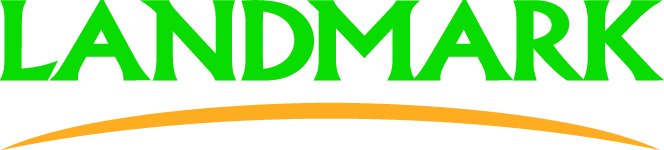 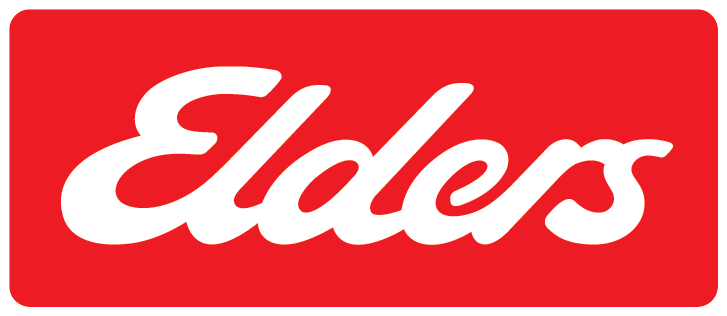 Pamellen Suffolk 
Stud Final Stage Dispersal SaleMonday 26th August 2019Williams Showgrounds 2018 Drop36 Stud Ewes & 2 Rams
Flock No 761NOTES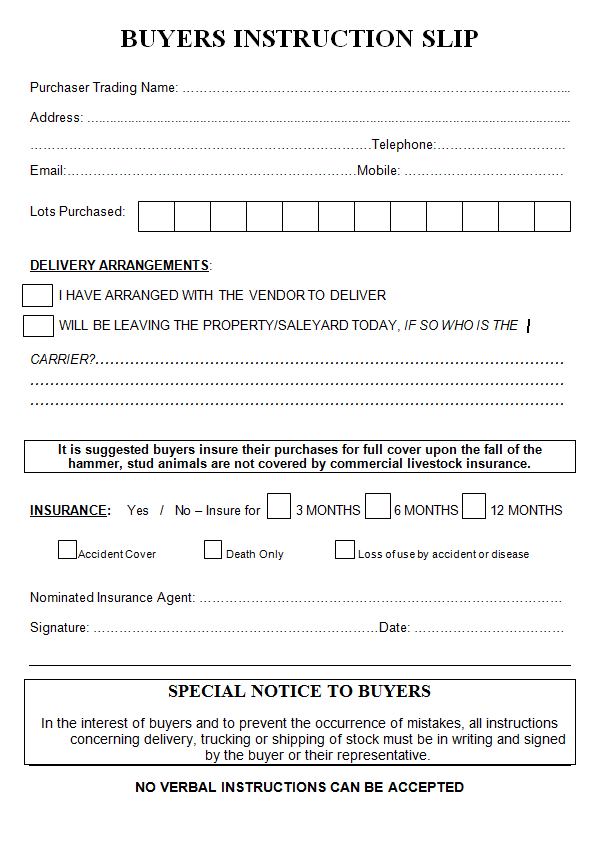 LOT 1LOT 1LOT 1LOT 1LOT 1LOT 1LOT 1LOT 1Tag No:Tag No:Sire:Sire:Dam:Dam:SOD:SOD:1/181/18PamellenPamellenPamellenPamellenPamellenPamellen117/14117/14191/13191/134/114/11BWT:   0.45WWT:   7.0WWT:   7.0PWWT:   10.3PFAT:   -0.7PEMD:   0.5PEMD:   0.5C+:   161.1Notes:Notes:Notes:Notes:Notes:Notes:Notes:Notes:LOT 2LOT 2LOT 2LOT 2LOT 2LOT 2LOT 2LOT 2Tag No:Tag No:Sire:Sire:Dam:Dam:SOD:SOD:51/1851/18PamellenPamellenPamellenPamellenPamellenPamellen70/1570/15132/13132/138/118/11BWT:   0.34WWT:   7.5WWT:   7.5PWWT:   11.4PFAT:   -0.7PEMD:   0.6PEMD:   0.6C+:   166.6Notes:Notes:Notes:Notes:Notes:Notes:Notes:Notes:LOT 3LOT 3LOT 3LOT 3LOT 3LOT 3LOT 3LOT 3Tag No:Tag No:Sire:Sire:Dam:Dam:SOD:SOD:3/183/18PamellenPamellenPamellenPamellenWestcombe NZWestcombe NZ117/14117/1467/1567/1586/0986/09BWT:   0.51WWT:   8.9WWT:   8.9PWWT:   13.3PFAT:   -0.4PEMD:   1.3PEMD:   1.3C+:   183.2Notes:Notes:Notes:Notes:Notes:Notes:Notes:Notes:LOT 4LOT 4LOT 4LOT 4LOT 4LOT 4LOT 4LOT 4Tag No:Tag No:Sire:Sire:Dam:Dam:SOD:SOD:62/1862/18PamellenPamellenPamellenPamellenPamellenPamellen70/1570/15163/11163/1155/0955/09BWT:   0.46WWT:   7.8WWT:   7.8PWWT:   12.1PFAT:   -1.2PEMD:   0.2PEMD:   0.2C+:   167.5Notes:Notes:Notes:Notes:Notes:Notes:Notes:Notes:LOT 5LOT 5LOT 5LOT 5LOT 5LOT 5LOT 5LOT 5Tag No:Tag No:Sire:Sire:Dam:Dam:SOD:SOD:5/185/18PamellenPamellenPamellenPamellenWestcombe NZWestcombe NZ117/14117/14109/15109/1586/0986/09BWT:   0.59WWT:   9.1WWT:   9.1PWWT:   13.9PFAT:   0.9PEMD:   1.2PEMD:   1.2C+:   179.9Notes:Notes:Notes:Notes:Notes:Notes:Notes:Notes:LOT 6LOT 6LOT 6LOT 6LOT 6LOT 6LOT 6LOT 6Tag No:Tag No:Sire:Sire:Dam:Dam:SOD:SOD:91/1891/18PamellenPamellenPamellenPamellenStoneylea NZStoneylea NZ86/1586/1521/1221/1287/0987/09BWT:   0.43WWT:   8.6WWT:   8.6PWWT:   13.8PFAT:   -0.1PEMD:   1.1PEMD:   1.1C+:   181.2Notes:Notes:Notes:Notes:Notes:Notes:Notes:Notes:LOT 7LOT 7LOT 7LOT 7LOT 7LOT 7LOT 7LOT 7Tag No:Tag No:Sire:Sire:Dam:Dam:SOD:SOD:55/1855/18PamellenPamellenPamellenPamellenPamellenPamellen70/1570/1512/1412/1455/0955/09BWT:   0.53WWT:   8.4WWT:   8.4PWWT:   13.7PFAT:   -0.2PEMD:   1.2PEMD:   1.2C+:   181.5Notes:Notes:Notes:Notes:Notes:Notes:Notes:Notes:LOT 8LOT 8LOT 8LOT 8LOT 8LOT 8LOT 8LOT 8Tag No:Tag No:Sire:Sire:Dam:Dam:SOD:SOD:61/1861/18PamellenPamellenPamellenPamellenPamellenPamellen70/1570/154/134/1355/0955/09BWT:   0.37WWT:   7.6WWT:   7.6PWWT:   12.1PFAT:   -0.5PEMD:   1.3PEMD:   1.3C+:   176.2Notes:Notes:Notes:Notes:Notes:Notes:Notes:Notes:LOT 9LOT 9LOT 9LOT 9LOT 9LOT 9LOT 9LOT 9Tag No:Tag No:Sire:Sire:Dam:Dam:SOD:SOD:29/1829/18PamellenPamellenPamellenPamellenWestcombe NZWestcombe NZ117/14117/1485/1585/1586/0986/09BWT:   0.46WWT:   7.4WWT:   7.4PWWT:   11.0PFAT:   0.1PEMD:   1.3PEMD:   1.3C+:   169.5Notes:Notes:Notes:Notes:Notes:Notes:Notes:Notes:LOT 10LOT 10LOT 10LOT 10LOT 10LOT 10LOT 10LOT 10Tag No:Tag No:Sire:Sire:Dam:Dam:SOD:SOD:191/18191/18PamellenPamellenPamellenPamellenPamellenPamellen61/1661/16155/16155/16117/14117/14BWT:   0.51WWT:   7.6WWT:   7.6PWWT:   11.5PFAT:   -0.7PEMD:   0.0PEMD:   0.0C+:   161.0Notes:Notes:Notes:Notes:Notes:Notes:Notes:Notes:LOT 11LOT 11LOT 11LOT 11LOT 11LOT 11LOT 11LOT 11Tag No:Tag No:Sire:Sire:Dam:Dam:SOD:SOD:31/1831/18PamellenPamellenPamellenPamellenPamellenPamellen117/14117/14156/13156/1391/1191/11BWT:   0.45WWT:   7.4WWT:   7.4PWWT:   11.1PFAT:   -0.9PEMD:   0.6PEMD:   0.6C+:   167.1Notes:Notes:Notes:Notes:Notes:Notes:Notes:Notes:LOT 12LOT 12LOT 12LOT 12LOT 12LOT 12LOT 12LOT 12Tag No:Tag No:Sire:Sire:Dam:Dam:SOD:SOD:107/18107/18PamellenPamellenPamellenPamellenPamellenPamellen86/1586/15100/14100/1447/1147/11BWT:   0.42WWT:   7.0WWT:   7.0PWWT:   10.9PFAT:   1.0PEMD:   0.9PEMD:   0.9C+:   161.0   Notes:Notes:Notes:Notes:Notes:Notes:Notes:Notes:LOT 13LOT 13LOT 13LOT 13LOT 13LOT 13LOT 13LOT 13Tag No:Tag No:Sire:Sire:Dam:Dam:SOD:SOD:99/1899/18PamellenPamellenPamellenPamellenPamellenPamellen86/1586/1566/1166/11236/06236/06BWT:   0.56WWT:   7.6WWT:   7.6PWWT:   11.8PFAT:   0.0PEMD:   1.2PEMD:   1.2C+:   172.3Notes:Notes:Notes:Notes:Notes:Notes:Notes:Notes:LOT 14LOT 14LOT 14LOT 14LOT 14LOT 14LOT 14LOT 14Tag No:Tag No:Sire:Sire:Dam:Dam:SOD:SOD:58/1858/18PamellenPamellenPamellenPamellenPamellenPamellen70/1570/15218/12218/1247/1147/11BWT:   0.44WWT:   7.2WWT:   7.2PWWT:   10.9PFAT:   -1.1PEMD:  -0.1PEMD:  -0.1C+:   157.9  Notes:Notes:Notes:Notes:Notes:Notes:Notes:Notes:LOT 15LOT 15LOT 15LOT 15LOT 15LOT 15LOT 15LOT 15Tag No:Tag No:Sire:Sire:Dam:Dam:SOD:SOD:69/1869/18PamellenPamellenPamellenPamellenPamellenPamellen70/1570/1526/1326/1355/0955/09BWT:   0.39WWT:   7.2WWT:   7.2PWWT:   11.2PFAT:   -0.6PEMD:   1.0PEMD:   1.0C+:   169.4Notes:Notes:Notes:Notes:Notes:Notes:Notes:Notes:LOT 16LOT 16LOT 16LOT 16LOT 16LOT 16LOT 16LOT 16Tag No:Tag No:Sire:Sire:Dam:Dam:SOD:SOD:95/1895/18PamellenPamellenPamellenPamellenStoneylea NZStoneylea NZ86/1586/1543/1243/1287/0987/09BWT:   0.62WWT:   9.3WWT:   9.3PWWT:   14.0PFAT:   -0.9PEMD:  -0.1PEMD:  -0.1C+:   172.9Notes:Notes:Notes:Notes:Notes:Notes:Notes:Notes:LOT 17LOT 17LOT 17LOT 17LOT 17LOT 17LOT 17LOT 17Tag No:Tag No:Sire:Sire:Dam:Dam:SOD:SOD:44/1844/18PamellenPamellenPamellenPamellenWestcombe NZWestcombe NZ117/14117/1469/1569/1586/0986/09BWT:   0.44WWT:   6.8WWT:   6.8PWWT:   10.3PFAT:   0.0PEMD:   0.5PEMD:   0.5C+:   157.4Notes:Notes:Notes:Notes:Notes:Notes:Notes:Notes:LOT 18LOT 18LOT 18LOT 18LOT 18LOT 18LOT 18LOT 18Tag No:Tag No:Sire:Sire:Dam:Dam:SOD:SOD:24/1824/18PamellenPamellenPamellenPamellenPamellenPamellen117/14117/1463/1663/16110/14110/14BWT:   0.37WWT:   7.0WWT:   7.0PWWT:   10.3PFAT:   -0.6PEMD:   0.5PEMD:   0.5C+:   160.3Notes:Notes:Notes:Notes:Notes:Notes:Notes:Notes:LOT 19LOT 19LOT 19LOT 19LOT 19LOT 19LOT 19LOT 19Tag No:Tag No:Sire:Sire:Dam:Dam:SOD:SOD:76/1876/18PamellenPamellenPamellenPamellenPamellenPamellen70/1570/151/131/1355/0955/09BWT:   0.46WWT:   8.2WWT:   8.2PWWT:   12.3PFAT:   -1.2PEMD:   0.5PEMD:   0.5C+:   173.4Notes:Notes:Notes:Notes:Notes:Notes:Notes:Notes:LOT 20LOT 20LOT 20LOT 20LOT 20LOT 20LOT 20LOT 20Tag No:Tag No:Sire:Sire:Dam:Dam:SOD:SOD:102/18102/18PamellenPamellenPamellenPamellenPamellenPamellen86/1586/15100/16100/169/139/13BWT:   0.53WWT:   8.6WWT:   8.6PWWT:   13.5PFAT:   0.1PEMD:   1.1PEMD:   1.1C+:   179.1Notes:Notes:Notes:Notes:Notes:Notes:Notes:Notes:LOT 21LOT 21LOT 21LOT 21LOT 21LOT 21LOT 21LOT 21Tag No:Tag No:Sire:Sire:Dam:Dam:SOD:SOD:30/1830/18PamellenPamellenPamellenPamellenWestcombe NZWestcombe NZ117/14117/1434/1634/1686/0986/09BWT:   0.49WWT:   8.3WWT:   8.3PWWT:   12.4PFAT:   -0.5PEMD:   0.3PEMD:   0.3C+:   167.9Notes:Notes:Notes:Notes:Notes:Notes:Notes:Notes:LOT 22LOT 22LOT 22LOT 22LOT 22LOT 22LOT 22LOT 22Tag No:Tag No:Sire:Sire:Dam:Dam:SOD:SOD:101/18101/18PamellenPamellenPamellenPamellenPamellenPamellen86/1586/1572/1672/1620/0720/07BWT:   0.51WWT:   8.4WWT:   8.4PWWT:   13.2PFAT:   1.2PEMD:   1.4PEMD:   1.4C+:   176.2Notes:Notes:Notes:Notes:Notes:Notes:Notes:Notes:LOT 23LOT 23LOT 23LOT 23LOT 23LOT 23LOT 23LOT 23Tag No:Tag No:Sire:Sire:Dam:Dam:SOD:SOD:110/18110/18PamellenPamellenPamellenPamellenPamellenPamellen86/1586/1594/1494/1447/1147/11BWT:   0.48WWT:   7.5WWT:   7.5PWWT:   11.5PFAT:   0.2PEMD:   1.5PEMD:   1.5C+:   174.4Notes:Notes:Notes:Notes:Notes:Notes:Notes:Notes:LOT 24LOT 24LOT 24LOT 24LOT 24LOT 24LOT 24LOT 24Tag No:Tag No:Sire:Sire:Dam:Dam:SOD:SOD:93/1893/18PamellenPamellenPamellenPamellenPamellenPamellen86/1586/15131/14131/1447/1147/11BWT:   0.43WWT:   8.2WWT:   8.2PWWT:   12.5PFAT:   0.0PEMD:   0.9PEMD:   0.9C+:   173.2Notes:Notes:Notes:Notes:Notes:Notes:Notes:Notes:LOT 25LOT 25LOT 25LOT 25LOT 25LOT 25LOT 25LOT 25Tag No:Tag No:Sire:Sire:Dam:Dam:SOD:SOD:124/18124/18PamellenPamellenPamellenPamellenStoneylea NZStoneylea NZ86/1586/1534/1134/1187/0987/09BWT:   0.52WWT:   9.8WWT:   9.8PWWT:   14.1PFAT:   0.1PEMD:   1.2PEMD:   1.2C+:   185.0Notes:Notes:Notes:Notes:Notes:Notes:Notes:Notes:LOT 26LOT 26LOT 26LOT 26LOT 26LOT 26LOT 26LOT 26Tag No:Tag No:Sire:Sire:Dam:Dam:SOD:SOD:60/1860/18PamellenPamellenPamellenPamellenPamellenPamellen70/1570/15162/12162/1255/0955/09BWT:   0.36WWT:   7.6WWT:   7.6PWWT:   12.0PFAT:   -1.1PEMD:   0.9PEMD:   0.9C+:   174.8Notes:Notes:Notes:Notes:Notes:Notes:Notes:Notes:LOT 27LOT 27LOT 27LOT 27LOT 27LOT 27LOT 27LOT 27Tag No:Tag No:Sire:Sire:Dam:Dam:SOD:SOD:181/18181/18PamellenPamellenPamellenPamellenPamellenPamellen61/1661/16148/14148/148/118/11BWT:   0.51WWT:   8.9WWT:   8.9PWWT:   12.9PFAT:   -1.1PEMD:   -0.1PEMD:   -0.1C+:   168.9Notes:Notes:Notes:Notes:Notes:Notes:Notes:Notes:LOT 28LOT 28LOT 28LOT 28LOT 28LOT 28LOT 28LOT 28Tag No:Tag No:Sire:Sire:Dam:Dam:SOD:SOD:18/1818/18PamellenPamellenPamellenPamellenWestcombe NZWestcombe NZ117/14117/1421/1621/1686/0986/09BWT:   0.46WWT:   8.2WWT:   8.2PWWT:   12.2PFAT:   -0.5PEMD:   1.1PEMD:   1.1C+:   176.1Notes:Notes:Notes:Notes:Notes:Notes:Notes:Notes:LOT 29LOT 29LOT 29LOT 29LOT 29LOT 29LOT 29LOT 29Tag No:Tag No:Sire:Sire:Dam:Dam:SOD:SOD:6/186/18PamellenPamellenPamellenPamellenWestcombe NZWestcombe NZ117/14117/1411/1611/1686/0986/09BWT:   0.51WWT:   8.6WWT:   8.6PWWT:   12.8PFAT:   -0.2PEMD:   1.1PEMD:   1.1C+:   178.0Notes:Notes:Notes:Notes:Notes:Notes:Notes:Notes:LOT 30LOT 30LOT 30LOT 30LOT 30LOT 30LOT 30LOT 30Tag No:Tag No:Sire:Sire:Dam:Dam:SOD:SOD:131/18131/18PamellenPamellenPamellenPamellenStoneylea NZStoneylea NZ86/1586/1536/1236/1287/0987/09BWT:   0.60WWT:   8.8WWT:   8.8PWWT:   13.4PFAT:   0.0PEMD:   1.0PEMD:   1.0C+:   178.8Notes:Notes:Notes:Notes:Notes:Notes:Notes:Notes:LOT 31LOT 31LOT 31LOT 31LOT 31LOT 31LOT 31LOT 31Tag No:Tag No:Sire:Sire:Dam:Dam:SOD:SOD:63/1863/18PamellenPamellenPamellenPamellenPamellenPamellen70/1570/1518/1418/1455/0955/09BWT:   0.32WWT:   8.6WWT:   8.6PWWT:   13.1PFAT:   -1.3PEMD:   0.2PEMD:   0.2C+:   172.8Notes:Notes:Notes:Notes:Notes:Notes:Notes:Notes:LOT 32LOT 32LOT 32LOT 32LOT 32LOT 32LOT 32LOT 32Tag No:Tag No:Sire:Sire:Dam:Dam:SOD:SOD:118/18118/18PamellenPamellenPamellenPamellenPamellenPamellen86/1586/1565/1165/11236/06236/06BWT:   0.59WWT:  8.7WWT:  8.7PWWT:  13.5PFAT:   -0.1PEMD:   0.4PEMD:   0.4C+:   171.9Notes:Notes:Notes:Notes:Notes:Notes:Notes:Notes:LOT 33LOT 33LOT 33LOT 33LOT 33LOT 33LOT 33LOT 33Tag No:Tag No:Sire:Sire:Dam:Dam:SOD:SOD:66/1866/18PamellenPamellenPamellenPamellenPamellenPamellen70/1570/15151/15151/1547/1147/11BWT:   0.35WWT:   7.7WWT:   7.7PWWT:   11.4PFAT:   -0.5PEMD:   1.3PEMD:   1.3C+:   174.5Notes:Notes:Notes:Notes:Notes:Notes:Notes:Notes:LOT 34LOT 34LOT 34LOT 34LOT 34LOT 34LOT 34LOT 34Tag No:Tag No:Sire:Sire:Dam:Dam:SOD:SOD:8/188/18PamellenPamellenPamellenPamellenPamellenPamellen117/14117/14191/13191/134/114/11BWT:    0.44WWT:   5.1WWT:   5.1PWWT:  7.0PFAT:  -1.4PEMD:  -0.5PEMD:  -0.5C+:   136.2Notes:Notes:Notes:Notes:Notes:Notes:Notes:Notes:LOT 35LOT 35LOT 35LOT 35LOT 35LOT 35LOT 35LOT 35Tag No:Tag No:Sire:Sire:Dam:Dam:SOD:SOD:4/184/18PamellenPamellenPamellenPamellenWestcombe NZWestcombe NZ117/14117/1497/1597/1586/0986/09BWT:    0.37WWT:  7.2WWT:  7.2PWWT:   11.0PFAT:  0.7PEMD:  1.1PEMD:  1.1C+:  164.3Notes:Notes:Notes:Notes:Notes:Notes:Notes:Notes:LOT 36LOT 36LOT 36LOT 36LOT 36LOT 36LOT 36LOT 36Tag No:Tag No:Sire:Sire:Dam:Dam:SOD:SOD:20/1820/18PamellenPamellenPamellenPamellenWestcombe NZWestcombe NZ117/14117/1461/1561/1586/0986/09BWT:   0.55WWT:   8.7WWT:   8.7PWWT:  12.8PFAT:   0.0PEMD:   1.1PEMD:   1.1C+:    178.2Notes:Notes:Notes:Notes:Notes:Notes:Notes:Notes:LOT 37LOT 37LOT 37LOT 37LOT 37LOT 37LOT 37LOT 37Tag No:Tag No:Sire:Sire:Dam:Dam:SOD:SOD:196/18196/18PamellenPamellenPamellenPamellenPamellenPamellen61/1661/1647/1447/14133/11133/11BWT:  0.53 WWT:  7.8WWT:  7.8PWWT:  12.1PFAT:    -1.2PEMD:  -0.1PEMD:  -0.1C+:    163.8Notes:Notes:Notes:Notes:Notes:Notes:Notes:Notes:LOT 38LOT 38LOT 38LOT 38LOT 38LOT 38LOT 38LOT 38Tag No:Tag No:Sire:Sire:Dam:Dam:SOD:SOD:94/1894/18PamellenPamellenPamellenPamellenStoneylea NZStoneylea NZ86/1586/1543/1243/1287/0987/09BWT:  0.54WWT:   9.2WWT:   9.2PWWT:  13.9PFAT:   -0.8PEMD:  0.6PEMD:  0.6C+:   179.6Notes:Notes:Notes:Notes:Notes:Notes:Notes:Notes: